Об утверждении муниципальной программы «Профилактика правонарушений на территории муниципального района Пестравский Самарской области на 2022-2024 годы»В целях обеспечения безопасности граждан и осуществления контроля за соблюдением общественного порядка на территории муниципального района Пестравский Самарской области, руководствуясь Федеральным законом от 06.10.2003 № 131-ФЗ «Об общих принципах организации местного самоуправления в Российской Федерации», Федеральным законом от 23.06.2016 № 182-ФЗ «Об основах системы профилактики правонарушений в Российской Федерации», Законом Самарской области от 11.12.2017 № 117-ГД «О профилактике правонарушений на территории Самарской области», постановлением администрации муниципального района Пестравский Самарской области от 26.12.2013 № 1174 «Об утверждении порядка принятия решений о разработке, формирования и реализации муниципальных программ муниципального района Пестравский Самарской области», статьями 41, 43 Устава муниципального района Пестравский Самарской области, администрация муниципального района Пестравский Самарской области ПОСТАНОВЛЯЕТ:Утвердить прилагаемую муниципальную программу «Профилактика правонарушений на территории муниципального района Пестравский Самарской области на 2022-2024 годы».Опубликовать настоящее постановление в районной газете "Степь" и разместить на официальном Интернет-сайте муниципального района Пестравский.Ответственному исполнителю муниципальной программы совместно с инженером - системным программистом отдела информатизации администрации муниципального района Пестравский Самарской области (Павлов С.А.) в 10-дневный срок с даты утверждения настоящего постановления осуществить государственную регистрацию прилагаемой муниципальной программы в федеральном Реестре документов стратегического планирования в государственной информационной системе «Управление» в установленном порядке.Контроль за выполнением настоящего постановления возложить на первого заместителя Главы муниципального района Пестравский Кузнецову Н.П.Глава муниципального района Пестравский                                                                                  С.В. ЕрмоловКазанцева Т.А., 22247Приложение к постановлению администрации муниципального района Пестравский Самарской области от_________№____Муниципальная программа «Профилактика правонарушений на территории муниципального района Пестравский Самарской области на 2022-2024 годы»Паспортмуниципальной программы «Профилактика правонарушений на территории муниципального района Пестравский Самарской области на 2022-2024 годы»РАЗДЕЛ 1. Характеристика текущего состояния, основные проблемы профилактики правонарушений на территории муниципального района Пестравский Самарской области, показатели и анализ социальных финансово – экономических и прочих рисков реализации муниципальной программыКомплексная работа по профилактике правонарушений на территории муниципального района Пестравский Самарской области ведется уже на протяжении нескольких лет. В данной работе задействованы многие организации, среди них: органы местного самоуправления, органы внутренних дел, учреждения образования, районная больница и многие другие структуры.По итогам 2020 года на территории обслуживания Отделения МВД России по Пестравскому району количество зарегистрированных преступлений снизилось на 1 % (со 102 (2019) до 101), расследовано 80 преступлений, остаток нераскрытых снизился на 11,1% (с 18 до 16), доля расследованных преступлений выросла до 83,3%. Криминальная ситуация, складывающаяся на территории муниципального района Пестравский Самарской области, является неотъемлемой частью социально-экономической обстановки. За последние три года отчетливо проявляется тенденция снижения преступности. Количество зарегистрированных тяжких и особо тяжких преступлений снизилось на 25% (с 16 до 12 в 2020 году). Зарегистрировано 1 убийство. Преступлений, связанных с нанесением тяжкого вреда здоровью на территории Пестравского района в 2020 году не зарегистрировано. Количество зарегистрированных краж чужого имущества составило – 29, 8 фактов мошенничества, 3 факта грабежа - рост на 100%, 1 факт вымогательства, 2 факта поджога, преступлений, связанных с неправомерным завладением транспортным средством – 2, 2 преступления экономической направленности, преступления по линии незаконного оборота наркотических средств выросли на 400% - с 1 до 5, выявлено 4 факта незаконного оборота оружия. На 42,3% по сравнению с 2019 годом снизилось количество преступлений, совершенных в общественных местах, с 26 до 15 в 2020 году. По сравнению с 2019 годом в 2020 году произошло снижение преступлений, совершённых на улице на 50%, 9 против 18.Количество преступлений, совершённых в состоянии алкогольного опьянения в 2020 году выросло на 33,3% (с 36 до 48). Количество преступлений, совершённых несовершеннолетними – 4, что составляет чуть меньше, чем 4% от общего количества преступлений, зарегистрированных в районе.Количество преступлений, совершённых ранее совершавшими преступления - 49, что составляет практически 49 % от общего количества зарегистрированных преступлений.  Удельный вес уличной преступности составил 9%, удельный вес преступлений, совершаемых в общественных местах и на улице в состоянии алкогольного опьянения 13,5 %, а удельный вес тяжких и особо тяжких преступлений – 12% от общего количества зарегистрированных преступлений в 2020 году.Из вышеуказанных статистических данных, предоставленных Отделением МВД России по Пестравскому району, видно, что доля повторных преступлений ранее совершавшими преступления от общего количества зарегистрированных преступлений остается достаточно высокой. Четверть преступлений совершаются на улице и в общественных местах. Комиссией по делам несовершеннолетних и защите их прав в 2020 году было проведено 24 заседания комиссии, на которых было рассмотрено 29 вопросов, касающихся организации профилактической работы в учреждениях системы профилактики по различным направлениям.Кроме того, было рассмотрено 85 административных материалов, из них 56 в отношении взрослых граждан, 29 - в отношении несовершеннолетних.По итогам 12 месяцев 2020 года наблюдается рост подростковой преступности на 100 %.В 2020 году выявлено 1 преступление, совершенное в отношении несовершеннолетних.Количество вынесенных постановлений об отказе в возбуждении уголовного дела по не достижению возраста привлечения к уголовной ответственности – 6. В 2020 году поставлено на профилактический учет 23 подростка. Состоит на учете несовершеннолетних за совершение общественно опасных деяний на конец 2020 года (ООД) – 6, из них выявлено несовершеннолетних за совершение ООД – 4.Совместно со службами ОВД, КДН и ЗП, МКУ Отдел опеки, попечительства и демографии муниципального района Пестравский, отделом социальной помощи Пестравского отделения ГКУ СО «КЦСОН Юго-Западного округа», представителями образовательных учреждений проведено 45 профилактических рейдов по местам концентрации молодежи, неблагополучным семьям, в том числе по профилактике потребления ПАВ, по соблюдению требований Закона Самарской области от 03.12.2009 № 127-ГД «О мерах по предупреждению причинения вреда здоровью детей, их физическому, интеллектуальному, психическому, духовному и нравственному развитию».На территории муниципального района Пестравский расположено 15 образовательных учреждений - 14 школ (из них 10 - школы, 4 - филиалы) и 1 Профессиональное училище. Также на территории Пестравского района имеется ГКУ СО «Чапаевский СРЦН» отделение Пестравка, где находятся несовершеннолетние дети, попавшие в ТЖС, дети, оставшиеся без попечения родителей.Инспектором ПДН проводятся лекции и беседы с учащимися и родителями, таких лекций проведено - 52, из них по профилактике алкоголизма и наркомании - 33, проведено за указанный период 5 родительских собраний.На территории обслуживания было временно зарегистрировано иностранных граждан – 124.В телекоммуникативной сети Интернет, в средствах массовой информации, в общественных местах, улицах проводятся разъяснительная информационная кампания, направленная на профилактику правонарушений. В учреждениях культуры, образовательных учреждениях на постоянной основе обновляется информация по предупреждению правонарушений. В целях повышения эффективности реагирования на преступления в Пестравском районе в общественных местах и местах наибольшего скопления населения, проведения культурно-массовых и спортивных мероприятий, устанавливаются средства видео-фиксации. Количество общественных территорий на территории района постоянно увеличивается, следовательно, увеличивается количество потенциальных мест совершения преступлений. Необходимость продолжения реализации муниципальной программы по профилактике правонарушений на территории муниципального района Пестравский вызвана тем, что хоть и происходит незначительное снижение преступности, криминальная обстановка продолжает оставаться сложной. При этом одними усилиями правоохранительных органов данную проблему не решить. Необходима комплексная система профилактической работы, нацеленной на преодоление правового нигилизма населения, активное привлечение граждан к охране общественного порядка. Анализ правовой статистики последних лет свидетельствует о положительной динамике основных показателей, характеризующих работу по обеспечению правопорядка и безопасности граждан, что в свою очередь доказывает о постепенной декриминализации района, об успешном решении задач по обеспечению правопорядка, а также положительных изменениях, произошедших в обществе.Основным риском реализации муниципальной программы по профилактике правонарушений на территории муниципального района Пестравский Самарской области на 2022-2024 года является недостаточность ее финансирования за счет средств местного бюджета.РАЗДЕЛ 2. Приоритеты и цели региональной и районной политики в сфере профилактики правонарушений на территории муниципального района Пестравский Самарской области, описание целей и задач муниципальной программы, планируемые конечные результаты реализации муниципальной программы, характеризующие целевое состояние (изменение состояния) в сфере реализации муниципальной программыЦелью муниципальной программы является повышение уровня общественной безопасности, укрепление общественного порядка на основе совершенствования системы профилактики правонарушений на территории муниципального района Пестравский Самарской области, повышение эффективности профилактики безнадзорности и правонарушений несовершеннолетних, стабилизация криминальной ситуации в муниципальном районе Пестравский.Достижение поставленной цели будет обеспечено за счет решения следующих задач:- профилактика правонарушений и обеспечение общественной безопасности в муниципальном районе Пестравский Самарской области;- оптимизация работы по предупреждению и профилактике правонарушений, совершаемых на улицах и в общественных местах;- снижение уровня преступности среди несовершеннолетних, оптимизация работы системы, направленной на активизацию борьбы с алкоголизмом, наркоманией, преступностью, безнадзорностью и беспризорностью несовершеннолетних;- активизация профилактической работы по предупреждению совершения рецидивной преступности, в том числе и среди несовершеннолетних.В результате реализации муниципальной программы ожидается:- снижение общего количества зарегистрированных преступлений и удельного веса уличной преступности, а также преступлений, совершенных в общественных местах и преступлений, совершенных несовершеннолетними;- повышение эффективности взаимного сотрудничества различных структур и организаций по предупреждению и предотвращению правонарушений;- повышение уровня правовой грамотности среди населения муниципального района Пестравский Самарской области;- отвлечение несовершеннолетних от участия в группировках антиобщественной направленности.  РАЗДЕЛ 3. Перечень, цели и краткое описание мероприятий органов местного самоуправления муниципального района Пестравский Самарской области, муниципальных учреждений муниципального района Пестравский Самарской области, включенных в муниципальную программуДля решения задач муниципальной программы будут реализовываться мероприятия, направленные на:- усиление работы на привлечение общественности к мероприятиям по охране общественного порядка;- оказание содействия в трудоустройстве несовершеннолетним, в том числе подросткам «группы риска», детям сиротам, детям, оставшимся без попечения родителей в свободное от учебы время (в том числе через организацию поездок несовершеннолетних, состоящих на учете в КДН, ПДН в г. Самара и Самарскую область для посещения выставок, проведения экскурсий с целью повышения их культурного развития);- активизацию работы по пропаганде здорового образа жизни и законопослушного поведения с помощью кино, спорта и культуры;- правовое образование населения, в том числе и несовершеннолетних (через выпуск информационных буклетов);- контроль учета иностранных граждан, прибывших на территорию муниципального района Пестравский Самарской области, а также на мероприятия по выявлению и пресечению использования труда иностранных граждан и лиц без гражданства, незаконно находящихся на территории муниципального района Пестравский Самарской области;- проведение мероприятий по своевременному информированию органов местного самоуправления о лицах, освободившихся из мест лишения свободы и лиц, осужденных, не связанными с лишением свободы, а также проведение работы по содействию трудоустройства лиц, освободившихся из мест лишения свободы и лиц, отбывающих наказание не связанного с лишением свободы.  Перечень мероприятий представлен в приложении к муниципальной программе.РАЗДЕЛ 4. Сроки и этапы реализации муниципальной программы в целом с указанием промежуточных результатовМуниципальная программа реализуется с 2022 года по 2024 год. Реализация муниципальной программы не предусматривает выделения отдельных этапов, поскольку программные мероприятия рассчитаны на реализацию в течение всего периода действия муниципальной программы.РАЗДЕЛ 5. Описание мер правового и муниципального регулирования профилактики правонарушений на территории муниципального района Пестравский Самарской областиПравовую основу муниципальной программы составляет Конституция Российской Федерации, Федеральный закон от 06.10.2003 № 131-ФЗ «Об общих принципах организации местного самоуправления в Российской Федерации», Федеральный закон от 23.06.2016 № 182-ФЗ «Об основах системы профилактики правонарушений в Российской Федерации», Закон Самарской области от 11.12.2017 № 117-ГД «О профилактике правонарушений на территории Самарской области», Устав муниципального района Пестравский Самарской области, Постановление Главы муниципального района Пестравский Самарской области «Об утверждении состава и положения о межведомственной комиссии по профилактике правонарушений на территории муниципального района Пестравский Самарской области».РАЗДЕЛ 6. Перечень показателей (индикаторов) муниципальной программы с указанием плановых значений по годам ее реализации и за весь период реализацииПЕРЕЧЕНЬпоказателей (индикаторов), характеризующих ежегодный ход и итоги реализации муниципальной программыРАЗДЕЛ 7. Информация о ресурсном обеспечении муниципальной программы за счет средств областного бюджета, федерального бюджета, местных бюджетов и внебюджетных источников в разрезе главных распорядителей средств местного бюджета, планов мероприятий (мероприятий) органов местного самоуправления муниципального района Пестравский Самарской области, муниципальных учреждений, включенных в муниципальную программуФинансирование программных мероприятий осуществляется за счет средств бюджета муниципального района Пестравский. Общий объем финансирования муниципальной программы составляет 450 000 рублей. Перечень мероприятий муниципальной программы приведен в приложении к муниципальной программе.Раздел 8. Методика комплексной оценки эффективности реализации муниципальной программы Комплексная оценка эффективности реализации данной программы осуществляется ежегодно в течение всего срока ее реализации и по окончании ее реализации и включает в себя оценку степени выполнения мероприятий муниципальной программы и оценку эффективности реализации муниципальной программы.Оценка степени выполнения мероприятий муниципальной программы Степень выполнения мероприятий муниципальной программы за отчетный год рассчитывается как отношение количества мероприятий, выполненных в отчетном году в установленные сроки, к общему количеству мероприятий, предусмотренных к выполнению в отчетном году. Степень выполнения мероприятий муниципальной программы по окончании ее реализации рассчитывается как отношение количества мероприятий, выполненных за весь период реализации муниципальной программы, к общему количеству мероприятий, предусмотренных к выполнению за весь период ее реализации.Оценка эффективности реализации муниципальной программы Эффективность реализации муниципальной программы рассчитывается путем соотнесения степени достижения показателей (индикаторов) муниципальной программы к уровню ее финансирования (расходов).Показатель эффективности реализации муниципальной программы (R) за отчетный год рассчитывается по формуле,где N – количество показателей (индикаторов) муниципальной программы; – плановое значение n-го показателя (индикатора);– значение n-го показателя (индикатора) на конец отчетного года;– плановая сумма средств на финансирование муниципальной программы, предусмотренная на реализацию программных мероприятий в отчетном году;– сумма фактически произведенных расходов на реализацию мероприятий муниципальной программы на конец отчетного года.Для расчета показателя эффективности реализации муниципальной программы используются показатели (индикаторы), достижение значений которых предусмотрено в отчетном году.ПРОЕКТАДМИНИСТРАЦИЯ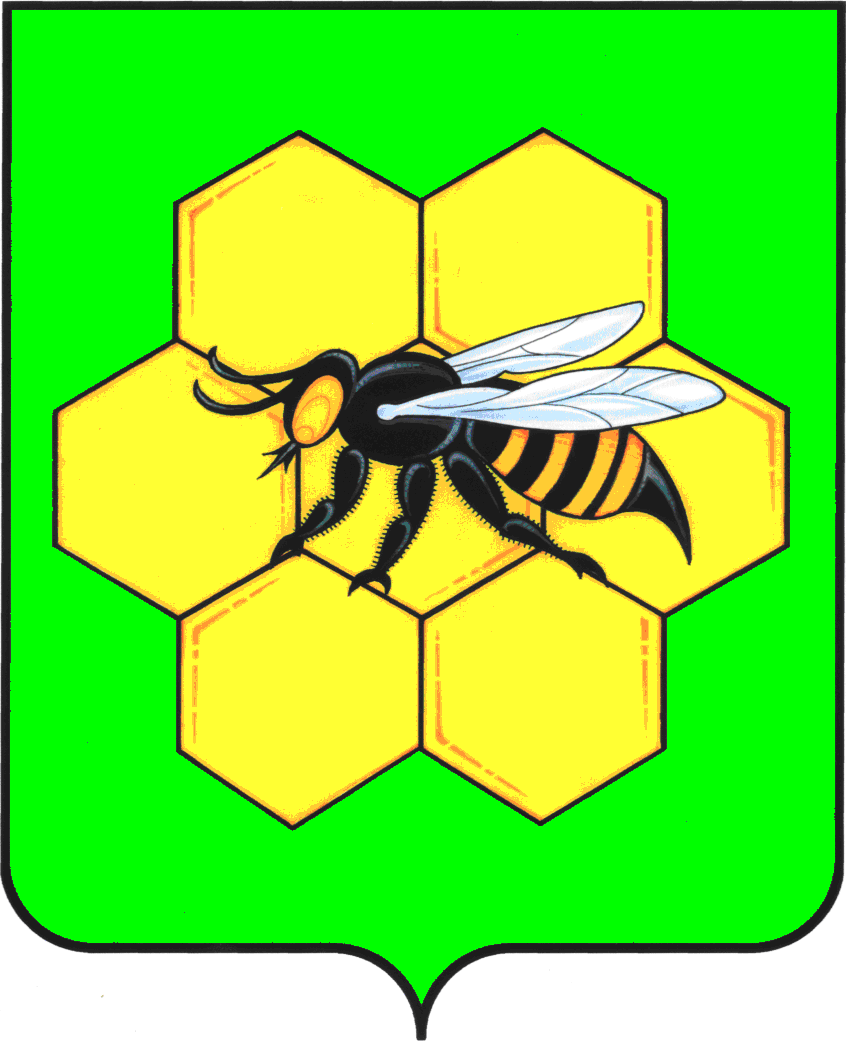 МУНИЦИПАЛЬНОГО РАЙОНАПЕСТРАВСКИЙСАМАРСКОЙ ОБЛАСТИПОСТАНОВЛЕНИЕот ________________ №_______Наименование муниципальной программыМуниципальная программа «Профилактика правонарушений на территории муниципального района Пестравский Самарской области на 2022-2024 годы»Дата принятия решения о разработке муниципальной программы25.09.2021Ответственный исполнитель муниципальной программы- администрация муниципального района Пестравский Самарской области; - главный специалист администрации муниципального района Пестравский Самарской области по вопросам правопорядка и противодействия коррупции.Участники муниципальной программы- администрация муниципального района Пестравский Самарской области; - администрации сельских поселений муниципального района Пестравский Самарской области (далее – администрации сельских поселений) (по согласованию); - Отделение МВД России по Пестравскому району (ОМВД России по Пестравскому району) (по согласованию); - МКУ Отдел опеки, попечительства и демографии муниципального района Пестравский; - Территориальный отдел образования Юго-Западного управления министерства образования и науки Самарской области (далее – Пестравский ТОО) (по согласованию); - ГКУ СО «Центр занятости населения муниципального района Пестравский» (далее – ГКУ ЦЗН) (по согласованию); - Чапаевский межмуниципальный филиал ФКУ УИИ УФСИН России по Самарской области (по согласованию); - МАУ «Редакция газеты «Степь»; - МБУ «Управление культуры, молодежной политики и спорта муниципального района Пестравский» (далее – МБУ «УКМПС»); - ГКУ СО «Комплексный центр социального обслуживания населения Юго-Западного округа» отделение муниципального района Пестравский (далее - ГКУ СО КЦСОН м.р. Пестравский) (по согласованию); - ГКУ СО «Чапаевский социально-реабилитационный центр для несовершеннолетних» (далее – ГКУ СО «Чапаевский СРЦН) (по согласованию); - Комиссия по делам несовершеннолетних и защите их прав администрации муниципального района Пестравский Самарской области (далее – КДН и ЗП); - Межведомственная комиссия по профилактике правонарушений в муниципальном районе Пестравский; - МКУ «Отдел по управлению муниципальным имуществом и земельными ресурсами администрации муниципального района Пестравский Самарской области»;+ ЕДДС муниципального района Пестравский Самарской области.Цели муниципальной программы- повышение уровня общественной безопасности, укрепление общественного порядка на основе совершенствования системы профилактики правонарушений на территории муниципального района Пестравский Самарской области, повышение эффективности профилактики безнадзорности и правонарушений несовершеннолетних, стабилизация криминальной ситуации в муниципальном районе Пестравский.Задачи муниципальной программы- профилактика правонарушений и обеспечение общественной безопасности в муниципальном районе Пестравский Самарской области;- оптимизация работы по предупреждению и профилактике правонарушений, совершаемых на улицах и в общественных местах;- снижение уровня преступности среди несовершеннолетних, оптимизация работы системы, направленной на активизацию борьбы с алкоголизмом, наркоманией, преступностью, безнадзорностью и беспризорностью несовершеннолетних;- активизация профилактической работы по предупреждению совершения рецидивной преступности, в том числе среди несовершеннолетних.Показатели (индикаторы) муниципальной программы- количество зарегистрированных преступлений;- удельный вес преступлений, совершаемых в общественных местах и на улице в общем количестве зарегистрированных преступлений;- количество информационных кампаний, организованных на улице и в общественных местах, направленных на предупреждение и профилактику правонарушений;- доля несовершеннолетних, совершивших преступления в общем количестве которых вынесен обвинительный приговор; - доля преступлений, совершенных ранее совершавшими преступления от общего количества зарегистрированных преступлений.Планы мероприятий с указанием сроков реализации муниципальной программыПлан мероприятий указан в приложении к муниципальной программе «Профилактика правонарушений на территории муниципального района Пестравский Самарской области на 2022-2024 годы»Сроки и этапы реализации муниципальной программы2022-2024 годы.Реализация муниципальной программы не предусматривает выделение отдельных этапов, поскольку программные мероприятия рассчитаны на реализацию в течение всего периода действия муниципальной программы.Объемы бюджетных ассигнований муниципальной программыФинансирование муниципальной программы осуществляется за счет средств бюджета муниципального района Пестравский. Средства, необходимые для реализации мероприятий муниципальной программы, составляют 450 тыс. рублей:в 2022 году – 150 тыс. руб.в 2023 году – 150 тыс. руб.в 2024 году – 150 тыс. руб.Ожидаемые результаты реализации муниципальной программы- снижение общего количества зарегистрированных преступлений и удельного веса уличной преступности, а также преступлений, совершенных в общественных местах и преступлений, совершенных несовершеннолетними;- повышение эффективности взаимного сотрудничества различных структур и организаций по предупреждению и предотвращению правонарушений;- повышение уровня правовой грамотности среди населения муниципального района Пестравский Самарской области;- отвлечение несовершеннолетних от участия в группировках антиобщественной направленности. Наименование Цели, задачи, показателя (индикатора)Единица измеренияЗначение целевого показателя (индикатора) по годамЗначение целевого показателя (индикатора) по годамЗначение целевого показателя (индикатора) по годамЗначение целевого показателя (индикатора) по годамНаименование Цели, задачи, показателя (индикатора)Единица измеренияОценка 2021Плановый период (прогноз)Плановый период (прогноз)Плановый период (прогноз)Наименование Цели, задачи, показателя (индикатора)Единица измеренияОценка 2021202220232024Цель - повышение уровня общественной безопасности, укрепление общественного порядка на основе совершенствования системы профилактики правонарушений на территории муниципального района Пестравский Самарской области, повышение эффективности профилактики безнадзорности и правонарушений несовершеннолетних; стабилизация криминальной ситуации в муниципальном районе Пестравский.Цель - повышение уровня общественной безопасности, укрепление общественного порядка на основе совершенствования системы профилактики правонарушений на территории муниципального района Пестравский Самарской области, повышение эффективности профилактики безнадзорности и правонарушений несовершеннолетних; стабилизация криминальной ситуации в муниципальном районе Пестравский.Цель - повышение уровня общественной безопасности, укрепление общественного порядка на основе совершенствования системы профилактики правонарушений на территории муниципального района Пестравский Самарской области, повышение эффективности профилактики безнадзорности и правонарушений несовершеннолетних; стабилизация криминальной ситуации в муниципальном районе Пестравский.Цель - повышение уровня общественной безопасности, укрепление общественного порядка на основе совершенствования системы профилактики правонарушений на территории муниципального района Пестравский Самарской области, повышение эффективности профилактики безнадзорности и правонарушений несовершеннолетних; стабилизация криминальной ситуации в муниципальном районе Пестравский.Цель - повышение уровня общественной безопасности, укрепление общественного порядка на основе совершенствования системы профилактики правонарушений на территории муниципального района Пестравский Самарской области, повышение эффективности профилактики безнадзорности и правонарушений несовершеннолетних; стабилизация криминальной ситуации в муниципальном районе Пестравский.Цель - повышение уровня общественной безопасности, укрепление общественного порядка на основе совершенствования системы профилактики правонарушений на территории муниципального района Пестравский Самарской области, повышение эффективности профилактики безнадзорности и правонарушений несовершеннолетних; стабилизация криминальной ситуации в муниципальном районе Пестравский.Цель - повышение уровня общественной безопасности, укрепление общественного порядка на основе совершенствования системы профилактики правонарушений на территории муниципального района Пестравский Самарской области, повышение эффективности профилактики безнадзорности и правонарушений несовершеннолетних; стабилизация криминальной ситуации в муниципальном районе Пестравский.Задача 1. Профилактика правонарушений и обеспечение общественной безопасности в муниципальном районе Пестравский Самарской области.Задача 1. Профилактика правонарушений и обеспечение общественной безопасности в муниципальном районе Пестравский Самарской области.Задача 1. Профилактика правонарушений и обеспечение общественной безопасности в муниципальном районе Пестравский Самарской области.Задача 1. Профилактика правонарушений и обеспечение общественной безопасности в муниципальном районе Пестравский Самарской области.Задача 1. Профилактика правонарушений и обеспечение общественной безопасности в муниципальном районе Пестравский Самарской области.Задача 1. Профилактика правонарушений и обеспечение общественной безопасности в муниципальном районе Пестравский Самарской области.1.1.Количество зарегистрированных преступленийединица101908582Задача 2. Оптимизация работы по предупреждению и профилактике правонарушений, совершаемых на улицах и в общественных местахЗадача 2. Оптимизация работы по предупреждению и профилактике правонарушений, совершаемых на улицах и в общественных местахЗадача 2. Оптимизация работы по предупреждению и профилактике правонарушений, совершаемых на улицах и в общественных местахЗадача 2. Оптимизация работы по предупреждению и профилактике правонарушений, совершаемых на улицах и в общественных местахЗадача 2. Оптимизация работы по предупреждению и профилактике правонарушений, совершаемых на улицах и в общественных местахЗадача 2. Оптимизация работы по предупреждению и профилактике правонарушений, совершаемых на улицах и в общественных местах2.1.Удельный вес преступлений, совершаемых в общественных местах и на улице в общем количестве зарегистрированных преступленийпроцент242020202.2.Количество информационных кампаний, организованных на улице и в общественных местах, направленных на предупреждение и профилактику правонарушенийединица6204050Задача 3. Снижение уровня преступности среди несовершеннолетних, оптимизация работы системы, направленной на активизацию борьбы с алкоголизмом, наркоманией, преступностью, безнадзорностью и беспризорностью несовершеннолетних.Задача 3. Снижение уровня преступности среди несовершеннолетних, оптимизация работы системы, направленной на активизацию борьбы с алкоголизмом, наркоманией, преступностью, безнадзорностью и беспризорностью несовершеннолетних.Задача 3. Снижение уровня преступности среди несовершеннолетних, оптимизация работы системы, направленной на активизацию борьбы с алкоголизмом, наркоманией, преступностью, безнадзорностью и беспризорностью несовершеннолетних.Задача 3. Снижение уровня преступности среди несовершеннолетних, оптимизация работы системы, направленной на активизацию борьбы с алкоголизмом, наркоманией, преступностью, безнадзорностью и беспризорностью несовершеннолетних.Задача 3. Снижение уровня преступности среди несовершеннолетних, оптимизация работы системы, направленной на активизацию борьбы с алкоголизмом, наркоманией, преступностью, безнадзорностью и беспризорностью несовершеннолетних.Задача 3. Снижение уровня преступности среди несовершеннолетних, оптимизация работы системы, направленной на активизацию борьбы с алкоголизмом, наркоманией, преступностью, безнадзорностью и беспризорностью несовершеннолетних.3.1.Доля несовершеннолетних, совершивших преступления в общем количестве которых вынесен обвинительный приговорпроцент5,04,54,44,3Задача 4. Активизация профилактической работы по предупреждению совершения рецидивной преступности, в том числе и среди несовершеннолетних.Задача 4. Активизация профилактической работы по предупреждению совершения рецидивной преступности, в том числе и среди несовершеннолетних.Задача 4. Активизация профилактической работы по предупреждению совершения рецидивной преступности, в том числе и среди несовершеннолетних.Задача 4. Активизация профилактической работы по предупреждению совершения рецидивной преступности, в том числе и среди несовершеннолетних.Задача 4. Активизация профилактической работы по предупреждению совершения рецидивной преступности, в том числе и среди несовершеннолетних.Задача 4. Активизация профилактической работы по предупреждению совершения рецидивной преступности, в том числе и среди несовершеннолетних.4.1.Доля преступлений, совершенных ранее совершавшими преступления от общего количества зарегистрированных преступленийпроцент49403530ПриложениеПриложениеПриложениеПриложениеПриложениеПриложениеПриложениеПриложениеПриложениеПриложениеПриложениеПриложениеПриложениеПриложениек муниципальной программе «Профилактика правонарушений на территории муниципального района Пестравский Самарской области на 2022-2024 годы»к муниципальной программе «Профилактика правонарушений на территории муниципального района Пестравский Самарской области на 2022-2024 годы»к муниципальной программе «Профилактика правонарушений на территории муниципального района Пестравский Самарской области на 2022-2024 годы»к муниципальной программе «Профилактика правонарушений на территории муниципального района Пестравский Самарской области на 2022-2024 годы»к муниципальной программе «Профилактика правонарушений на территории муниципального района Пестравский Самарской области на 2022-2024 годы»к муниципальной программе «Профилактика правонарушений на территории муниципального района Пестравский Самарской области на 2022-2024 годы»к муниципальной программе «Профилактика правонарушений на территории муниципального района Пестравский Самарской области на 2022-2024 годы»Перечень программных мероприятий муниципальной программе «Профилактика правонарушений на территории муниципального района Пестравский Самарской области на 2022-2024 годы»Перечень программных мероприятий муниципальной программе «Профилактика правонарушений на территории муниципального района Пестравский Самарской области на 2022-2024 годы»Перечень программных мероприятий муниципальной программе «Профилактика правонарушений на территории муниципального района Пестравский Самарской области на 2022-2024 годы»Перечень программных мероприятий муниципальной программе «Профилактика правонарушений на территории муниципального района Пестравский Самарской области на 2022-2024 годы»Перечень программных мероприятий муниципальной программе «Профилактика правонарушений на территории муниципального района Пестравский Самарской области на 2022-2024 годы»Перечень программных мероприятий муниципальной программе «Профилактика правонарушений на территории муниципального района Пестравский Самарской области на 2022-2024 годы»Перечень программных мероприятий муниципальной программе «Профилактика правонарушений на территории муниципального района Пестравский Самарской области на 2022-2024 годы»Перечень программных мероприятий муниципальной программе «Профилактика правонарушений на территории муниципального района Пестравский Самарской области на 2022-2024 годы»Перечень программных мероприятий муниципальной программе «Профилактика правонарушений на территории муниципального района Пестравский Самарской области на 2022-2024 годы»Перечень программных мероприятий муниципальной программе «Профилактика правонарушений на территории муниципального района Пестравский Самарской области на 2022-2024 годы»Перечень программных мероприятий муниципальной программе «Профилактика правонарушений на территории муниципального района Пестравский Самарской области на 2022-2024 годы»Перечень программных мероприятий муниципальной программе «Профилактика правонарушений на территории муниципального района Пестравский Самарской области на 2022-2024 годы»Перечень программных мероприятий муниципальной программе «Профилактика правонарушений на территории муниципального района Пестравский Самарской области на 2022-2024 годы»Перечень программных мероприятий муниципальной программе «Профилактика правонарушений на территории муниципального района Пестравский Самарской области на 2022-2024 годы»№ п/пНаименование мероприятияНаименование мероприятияОтветственные исполнителиСрок реализацииСрок реализацииОбъем финансирования по годам, тыс. рублейОбъем финансирования по годам, тыс. рублейОбъем финансирования по годам, тыс. рублейОбъем финансирования по годам, тыс. рублейОбъем финансирования по годам, тыс. рублейОбъем финансирования по годам, тыс. рублейОбъем финансирования по годам, тыс. рублейОжидаемый результат№ п/пНаименование мероприятияНаименование мероприятияОтветственные исполнителиСрок реализацииСрок реализации202220222023202320242024всегоОжидаемый результатРаздел 1. Профилактика правонарушений и обеспечение общественной безопасности в муниципальном районе Пестравский Самарской областиРаздел 1. Профилактика правонарушений и обеспечение общественной безопасности в муниципальном районе Пестравский Самарской областиРаздел 1. Профилактика правонарушений и обеспечение общественной безопасности в муниципальном районе Пестравский Самарской областиРаздел 1. Профилактика правонарушений и обеспечение общественной безопасности в муниципальном районе Пестравский Самарской областиРаздел 1. Профилактика правонарушений и обеспечение общественной безопасности в муниципальном районе Пестравский Самарской областиРаздел 1. Профилактика правонарушений и обеспечение общественной безопасности в муниципальном районе Пестравский Самарской областиРаздел 1. Профилактика правонарушений и обеспечение общественной безопасности в муниципальном районе Пестравский Самарской областиРаздел 1. Профилактика правонарушений и обеспечение общественной безопасности в муниципальном районе Пестравский Самарской областиРаздел 1. Профилактика правонарушений и обеспечение общественной безопасности в муниципальном районе Пестравский Самарской областиРаздел 1. Профилактика правонарушений и обеспечение общественной безопасности в муниципальном районе Пестравский Самарской областиРаздел 1. Профилактика правонарушений и обеспечение общественной безопасности в муниципальном районе Пестравский Самарской областиРаздел 1. Профилактика правонарушений и обеспечение общественной безопасности в муниципальном районе Пестравский Самарской областиРаздел 1. Профилактика правонарушений и обеспечение общественной безопасности в муниципальном районе Пестравский Самарской областиРаздел 1. Профилактика правонарушений и обеспечение общественной безопасности в муниципальном районе Пестравский Самарской области1.1.Рассмотрение на заседаниях межведомственной комиссии по профилактике правонарушений в муниципальном районе Пестравский Самарской области вопросов реализации мероприятий по профилактике правонарушенийРассмотрение на заседаниях межведомственной комиссии по профилактике правонарушений в муниципальном районе Пестравский Самарской области вопросов реализации мероприятий по профилактике правонарушенийСекретарь межведомственной комиссии по профилактике правонарушений в муниципальном районе Пестравский Самарской области Ежегодно  Ежегодно в рамках расходов по основной деятельностив рамках расходов по основной деятельностив рамках расходов по основной деятельностив рамках расходов по основной деятельностив рамках расходов по основной деятельностив рамках расходов по основной деятельностиПовышение эффективности взаимного сотрудничества различных структур и организаций по предупреждению и предотвращению правонарушений1.2.Активизация работы единой-диспетчерской службы муниципального района Пестравский Самарской области Активизация работы единой-диспетчерской службы муниципального района Пестравский Самарской области ЕДДС муниципального района Пестравский Самарской областиЕжегодноЕжегоднов рамках расходов по основной деятельностив рамках расходов по основной деятельностив рамках расходов по основной деятельностив рамках расходов по основной деятельностив рамках расходов по основной деятельностив рамках расходов по основной деятельностиПовышение эффективности взаимного сотрудничества различных структур и организаций по предупреждению и предотвращению правонарушений1.3.Организация проведения отчетов участковых уполномоченных полиции Отделения МВД России по Пестравскому району Организация проведения отчетов участковых уполномоченных полиции Отделения МВД России по Пестравскому району О МВД России по Пестравскому району ЕжеквартальноЕжеквартальнов рамках расходов по основной деятельностив рамках расходов по основной деятельностив рамках расходов по основной деятельностив рамках расходов по основной деятельностив рамках расходов по основной деятельностив рамках расходов по основной деятельностиУлучшение криминальной ситуации 1.4.Обеспечение участия общественности в деятельности формирований правоохранительной направленности - добровольных народных дружинОбеспечение участия общественности в деятельности формирований правоохранительной направленности - добровольных народных дружинО МВД России по Пестравскому району Ежегодно Ежегодно в рамках расходов по основной деятельностив рамках расходов по основной деятельностив рамках расходов по основной деятельностив рамках расходов по основной деятельностив рамках расходов по основной деятельностив рамках расходов по основной деятельностиПовышение эффективности взаимного сотрудничества различных структур и организаций по предупреждению и предотвращению правонарушений1.5.Организация работы по изготовлению информационных материалов по профилактике правонарушений (буклеты, баннеры, календари и т.д.) Организация работы по изготовлению информационных материалов по профилактике правонарушений (буклеты, баннеры, календари и т.д.) МБУ «УКМПС»ЕжегодноЕжегодно15,015,015,015,015,015,045,0Повышение уровня правовой грамотности среди населения муниципального района Пестравский Самарской области, уменьшение доли преступлений, совершенных несовершеннолетними1.6.Закупка, установка и обслуживание системы видеонаблюдения Закупка, установка и обслуживание системы видеонаблюдения МКУ «Отдел по управлению муниципальным имуществом и земельными ресурсами администрации муниципального района Пестравский» ЕжегодноЕжегодно135,0135,0135,0135,0135,0135,0405,0Повышение уровня безопасности граждан, снижение преступности и уровня совершения правонарушений на территории муниципального района Пестравский;Повышение уровня раскрываемости преступлений.Раздел 2. Профилактика правонарушений среди молодежиРаздел 2. Профилактика правонарушений среди молодежиРаздел 2. Профилактика правонарушений среди молодежиРаздел 2. Профилактика правонарушений среди молодежиРаздел 2. Профилактика правонарушений среди молодежиРаздел 2. Профилактика правонарушений среди молодежиРаздел 2. Профилактика правонарушений среди молодежиРаздел 2. Профилактика правонарушений среди молодежиРаздел 2. Профилактика правонарушений среди молодежиРаздел 2. Профилактика правонарушений среди молодежиРаздел 2. Профилактика правонарушений среди молодежиРаздел 2. Профилактика правонарушений среди молодежиРаздел 2. Профилактика правонарушений среди молодежиРаздел 2. Профилактика правонарушений среди молодежи2.1.Анализ состояния преступности среди несовершеннолетнихАнализ состояния преступности среди несовершеннолетнихКДНиЗПежеквартально ежеквартально в рамках расходов по основной деятельностив рамках расходов по основной деятельностив рамках расходов по основной деятельностив рамках расходов по основной деятельностив рамках расходов по основной деятельностив рамках расходов по основной деятельностиУменьшение доли преступлений, совершенных несовершеннолетними2.2.Осуществление мероприятий, способствующих предупреждению правонарушений несовершеннолетних на улицах и в других общественных местах, во взаимодействии с заинтересованными органамиОсуществление мероприятий, способствующих предупреждению правонарушений несовершеннолетних на улицах и в других общественных местах, во взаимодействии с заинтересованными органамиМБУ «УКМПС», КДНиЗП,ГКУ СО «КЦСОН м.р. Пестравский», ОМВД России по Пестравскому районуЕжегодноЕжегоднов рамках расходов по основной деятельностив рамках расходов по основной деятельностив рамках расходов по основной деятельностив рамках расходов по основной деятельностив рамках расходов по основной деятельностив рамках расходов по основной деятельностиУменьшение доли преступлений, совершенных несовершеннолетними, повышение уровня правового образования2.3.Проведение межведомственной операции «Подросток»Проведение межведомственной операции «Подросток»Пестравский ТОО, ОМВД России по Пестравскому району ЕжегодноЕжегоднов рамках расходов по основной деятельностив рамках расходов по основной деятельностив рамках расходов по основной деятельностив рамках расходов по основной деятельностив рамках расходов по основной деятельностив рамках расходов по основной деятельностиУменьшение доли преступлений, совершенных несовершеннолетними, снижение общего количества зарегистрированных преступлений и веса уличной преступности, а также преступлений, совершенных в общественных местах2.4.Проведение мероприятий с несовершеннолетними, состоящими на учете в правоохранительных органах (праздники, спортивные соревнования и т.д.), в свободное от учебы время, организация их занятости на этот периодПроведение мероприятий с несовершеннолетними, состоящими на учете в правоохранительных органах (праздники, спортивные соревнования и т.д.), в свободное от учебы время, организация их занятости на этот периодПестравский ТОО, МБУ «УКМПС», ГКУ СО «КЦСОН м.р. Пестравский»,ГКУ СО «Чапаевский СРЦН»в каникулярное времяв каникулярное времяв рамках расходов по основной деятельностив рамках расходов по основной деятельностив рамках расходов по основной деятельностив рамках расходов по основной деятельностив рамках расходов по основной деятельностив рамках расходов по основной деятельностиУменьшение доли преступлений, совершенных несовершеннолетними, повышение уровня правового образованияРаздел 3. Профилактика правонарушений в сфере нелегальной миграцииРаздел 3. Профилактика правонарушений в сфере нелегальной миграцииРаздел 3. Профилактика правонарушений в сфере нелегальной миграцииРаздел 3. Профилактика правонарушений в сфере нелегальной миграцииРаздел 3. Профилактика правонарушений в сфере нелегальной миграцииРаздел 3. Профилактика правонарушений в сфере нелегальной миграцииРаздел 3. Профилактика правонарушений в сфере нелегальной миграцииРаздел 3. Профилактика правонарушений в сфере нелегальной миграцииРаздел 3. Профилактика правонарушений в сфере нелегальной миграцииРаздел 3. Профилактика правонарушений в сфере нелегальной миграцииРаздел 3. Профилактика правонарушений в сфере нелегальной миграцииРаздел 3. Профилактика правонарушений в сфере нелегальной миграцииРаздел 3. Профилактика правонарушений в сфере нелегальной миграцииРаздел 3. Профилактика правонарушений в сфере нелегальной миграции3.1.Осуществление учета иностранных граждан, прибывших на территорию муниципального района ПестравскийОсуществление учета иностранных граждан, прибывших на территорию муниципального района ПестравскийО МВД России по Пестравскому району ЕжегодноЕжегоднов рамках расходов по основной деятельностив рамках расходов по основной деятельностив рамках расходов по основной деятельностив рамках расходов по основной деятельностив рамках расходов по основной деятельностив рамках расходов по основной деятельностиКонтроль за нелегальным нахождением иностранных граждан на территории муниципального района Пестравский Самарской области3.2.Проведение мероприятий по выявлению и пресечению использования труда иностранных граждан и лиц без гражданства, незаконно находящихся на территории муниципального района Пестравский Самарской областиПроведение мероприятий по выявлению и пресечению использования труда иностранных граждан и лиц без гражданства, незаконно находящихся на территории муниципального района Пестравский Самарской областиО МВД России по Пестравскому району;ГКУ ЦЗНЕжегодноЕжегоднов рамках расходов по основной деятельностив рамках расходов по основной деятельностив рамках расходов по основной деятельностив рамках расходов по основной деятельностив рамках расходов по основной деятельностив рамках расходов по основной деятельностиСнижение общего количества зарегистрированных преступлений и веса уличной преступности, а также преступлений, совершенных в общественных местахРаздел 4. Профилактика правонарушений в сфере оказания помощи лицам, освободившимся из мест лишения свободы, получившим наказание без лишения свободыРаздел 4. Профилактика правонарушений в сфере оказания помощи лицам, освободившимся из мест лишения свободы, получившим наказание без лишения свободыРаздел 4. Профилактика правонарушений в сфере оказания помощи лицам, освободившимся из мест лишения свободы, получившим наказание без лишения свободыРаздел 4. Профилактика правонарушений в сфере оказания помощи лицам, освободившимся из мест лишения свободы, получившим наказание без лишения свободыРаздел 4. Профилактика правонарушений в сфере оказания помощи лицам, освободившимся из мест лишения свободы, получившим наказание без лишения свободыРаздел 4. Профилактика правонарушений в сфере оказания помощи лицам, освободившимся из мест лишения свободы, получившим наказание без лишения свободыРаздел 4. Профилактика правонарушений в сфере оказания помощи лицам, освободившимся из мест лишения свободы, получившим наказание без лишения свободыРаздел 4. Профилактика правонарушений в сфере оказания помощи лицам, освободившимся из мест лишения свободы, получившим наказание без лишения свободыРаздел 4. Профилактика правонарушений в сфере оказания помощи лицам, освободившимся из мест лишения свободы, получившим наказание без лишения свободыРаздел 4. Профилактика правонарушений в сфере оказания помощи лицам, освободившимся из мест лишения свободы, получившим наказание без лишения свободыРаздел 4. Профилактика правонарушений в сфере оказания помощи лицам, освободившимся из мест лишения свободы, получившим наказание без лишения свободыРаздел 4. Профилактика правонарушений в сфере оказания помощи лицам, освободившимся из мест лишения свободы, получившим наказание без лишения свободыРаздел 4. Профилактика правонарушений в сфере оказания помощи лицам, освободившимся из мест лишения свободы, получившим наказание без лишения свободыРаздел 4. Профилактика правонарушений в сфере оказания помощи лицам, освободившимся из мест лишения свободы, получившим наказание без лишения свободы4.1.Обеспечение своевременного информирования органов местного самоуправления о лицах, освобождающихся из мест лишения свободы, лиц, осужденных не связанных с лишением свободыОбеспечение своевременного информирования органов местного самоуправления о лицах, освобождающихся из мест лишения свободы, лиц, осужденных не связанных с лишением свободыЧапаевский межмуниципальный филиал ФКУ УИИ УФСИН России по Самарской области, ОМВД России по Пестравскому районуЕжегодноЕжегоднов рамках расходов по основной деятельностив рамках расходов по основной деятельностив рамках расходов по основной деятельностив рамках расходов по основной деятельностив рамках расходов по основной деятельностив рамках расходов по основной деятельностиПовышение эффективности взаимного сотрудничества различных структур и организаций по предупреждению и предотвращению правонарушений4.2.Содействие в трудоустройстве лиц, освободившихся из мест лишения свободы, лиц, отбывающих наказание, не связанное с лишением свободыСодействие в трудоустройстве лиц, освободившихся из мест лишения свободы, лиц, отбывающих наказание, не связанное с лишением свободыО МВД России по Пестравскому району, ГКУ ЦЗН,Чапаевский межмуниципальный филиал ФКУ УИИ УФСИН России по Самарской области,Администрации сельских поселенийЕжегодноЕжегоднов рамках расходов по основной деятельностив рамках расходов по основной деятельностив рамках расходов по основной деятельностив рамках расходов по основной деятельностив рамках расходов по основной деятельностив рамках расходов по основной деятельностиСнижение общего количества зарегистрированных преступлений и веса уличной преступности, а также преступлений, совершенных в общественных местахРаздел 5. Профилактика правонарушений в сфере семейных отношенийРаздел 5. Профилактика правонарушений в сфере семейных отношенийРаздел 5. Профилактика правонарушений в сфере семейных отношенийРаздел 5. Профилактика правонарушений в сфере семейных отношенийРаздел 5. Профилактика правонарушений в сфере семейных отношенийРаздел 5. Профилактика правонарушений в сфере семейных отношенийРаздел 5. Профилактика правонарушений в сфере семейных отношенийРаздел 5. Профилактика правонарушений в сфере семейных отношенийРаздел 5. Профилактика правонарушений в сфере семейных отношенийРаздел 5. Профилактика правонарушений в сфере семейных отношенийРаздел 5. Профилактика правонарушений в сфере семейных отношенийРаздел 5. Профилактика правонарушений в сфере семейных отношенийРаздел 5. Профилактика правонарушений в сфере семейных отношенийРаздел 5. Профилактика правонарушений в сфере семейных отношений5.1.Выявление и постановка на социальное обслуживание неблагополучных семей, в которых родители ненадлежащим образом исполняют родительские обязанности по воспитанию, содержанию, обучению детей.Выявление и постановка на социальное обслуживание неблагополучных семей, в которых родители ненадлежащим образом исполняют родительские обязанности по воспитанию, содержанию, обучению детей.ГКУ СО «КЦСОН м.р. Пестравский»,МКУ Отдел опеки, попечительства и демографии м.р. ПестравскийЕжегодноЕжегоднов рамках расходов по основной деятельностив рамках расходов по основной деятельностив рамках расходов по основной деятельностив рамках расходов по основной деятельностив рамках расходов по основной деятельностив рамках расходов по основной деятельностиПовышение эффективности взаимного сотрудничества различных структур и организаций по предупреждению и предотвращению правонарушений, предупреждение правонарушений несовершеннолетних5.2.Профилактика жестокого обращения в семьеПрофилактика жестокого обращения в семьеГКУ СО «КЦСОН м.р. Пестравский»,МКУ Отдел опеки, попечительства и демографии м.р. ПестравскийЕжегодноЕжегоднов рамках расходов по основной деятельностив рамках расходов по основной деятельностив рамках расходов по основной деятельностив рамках расходов по основной деятельностив рамках расходов по основной деятельностив рамках расходов по основной деятельностиПовышение эффективности взаимного сотрудничества различных структур и организаций по предупреждению и предотвращению правонарушенийИтогоИтого150,0150,0150,0150,0150,0150,0450,0